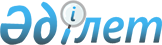 "Бюджеттік өтінімді жасау және ұсыну қағидаларын бекіту туралы" Қазақстан Республикасы Қаржы министрінің 2014 жылғы 24 қарашадағы № 511 бұйрығына өзгерістер енгізу туралыҚазақстан Республикасы Қаржы министрінің 2015 жылғы 6 сәуірдегі № 258 бұйрығы. Қазақстан Республикасының Әділет министрлігінде 2015 жылы 7 сәуірде № 10630 тіркелді

      БҰЙЫРАМЫН:



      1. «Бюджеттік өтінімді жасау және ұсыну қағидаларын бекіту туралы» Қазақстан Республикасы Қаржы министрінің 2014 жылғы 24 қарашадағы № 511 бұйрығына (Нормативтік құқықтық актілерді мемлекеттік тіркеу тізілімінде № 10007 болып тіркелген, «Әділет» ақпараттық-құқықтық жүйесінде 2015 жылғы 8 қаңтарда жарияланған) мынадай өзгерістер енгізілсін:



      көрсетілген бұйрықпен бекітілген Бюджеттік өтінімді жасау және ұсыну қағидаларында:



      9-тармақ мынадай редакцияда жазылсын:



      «9. Бюджеттік жоспарлау жөніндегі орталық уәкілетті органға ұсынылатын бюджеттік өтінімге орталық атқарушы органның жауапты хатшысы (белгіленген тәртіппен орталық атқарушы органның жауапты хатшысының өкілеттіктері жүктелген лауазымды тұлға), ал мұндайлар болмаған жағдайда - мемлекеттік мекеме басшысы немесе ол уәкілеттік берген тұлға, олардың жасалуына жауапты мемлекеттік мекеме құрылымдық бөлімшесінің басшысы, ал соңғылары болмаған кезде - тиісті бұйрықтармен міндеттерді атқару жүктелген тұлғалар қол қояды.



      Бюджеттік өтінімде бюджеттік бағдарламалардың тиісті әкімшісі жауапты орындаушысының тегі, аты және әкесінің аты (бар болғанда) (бұдан әрі - тегі, а.ә.), лауазымы, жұмыс телефоны міндетті түрде көрсетіледі.»;



      11-тармақ мынадай редакцияда жазылсын:



      «11. Шығыстардың түрлері бойынша есептеулер шығыстардың экономикалық сыныптамасының әрбір ерекшелігі бойынша Қағидаларға 2-67-қосымшаларға сәйкес нысандар бойынша жоспарлы кезеңнің әрбір жылына беріледі.»;



      12-тармақ мынадай редакцияда жазылсын:



      «12. Егер жекелеген бюджеттік бағдарламалар бойынша алдыңғы жоспарлы кезеңнің екінші және үшінші жылдарының шығыстар сомасы республикалық бюджет туралы заңда немесе жергілікті бюджет туралы мәслихаттың шешімінде бекітілген сомамен салыстырғанда өзгермейтін болса, онда осы бағдарламалар (кіші бағдарламалар) бойынша шығыстардың түрлері бойынша есеп айырысулар жасалмайды, тек қана үшінші жылға жасалады.



      Егер жекелеген бюджеттік бағдарламалар бойынша алдыңғы жоспарлы кезеңнің екінші және (немесе) үшінші жылдарының шығыстар сомасы республикалық бюджет туралы заңда бекітілген сомамен салыстырғанда өзгеретін болса, онда шығыстардың түрлері бойынша есеп айырысулар жоспарланып отырған жоспарлы кезең жылдарының бөлінісінде жасалады және осы бағдарламаларға (кіші бағдарламаларға) ұсынылады.»;



      14-тармақ мынадай редакцияда жазылсын:



      «14. Шығыстардың есептеулеріне, сондай-ақ шығыстардың экономикалық сыныптамасының әрбір ерекшелігі бойынша шығыстардың түрлері бойынша қосымша егжей-тегжей есептеулер мен негіздемелерге орталық атқарушы органның жауапты хатшысы (белгіленген тәртіппен орталық атқарушы органның жауапты хатшысының өкілеттіктері жүктелген лауазымды тұлға), ал мұндайлар болмаған жағдайларда - мемлекеттік мекеме басшысы немесе ол уәкілеттік берген тұлға, олардың жасалуына жауапты мемлекеттік мекеменің құрылымдық бөлімшесінің басшысы, ал соңғылары болмаған кезде - тиісті бұйрықтармен міндеттерді атқару жүктелген тұлға, тиісті бұйрықпен айқындалған бюджеттік бағдарламаның басшысы және қаржы-экономикалық қызметінің басшысы бұдан (ірі - бас бухгалтер (қаржы-экономикалық бөлімінің бастығы) қол қояды.»;



      17-тармақ мынадай редакцияда жазылсын:



      «17. 111 «Еңбекақы төлеу» ерекшелігі бойынша шығыстардың есептеулері Қағидаларға 2-16-қосымшаларға сәйкес 01-111, 02-111, 03-111, 04-111, 05-111, 06-111, 07-111, 08-111, 09-111, 10-111, 11-111, 12-111, 13-111, 14-111, 15-111 нысандары бойынша жасалады.».



      2. Қазақстан Республикасы Қаржы министрлігінің Бюджет заңнамасы департаменті (3.А. Ерназарова) заңнамада белгіленген тәртіппен:

      1) осы бұйрықты Қазақстан Республикасы Әділет министрлігінде мемлекеттік тіркеуді;

      2) осы бұйрық Қазақстан Республикасы Әділет министрлігінде мемлекеттік тіркелгеннен кейін күнтізбелік он күн ішінде мерзімді баспа басылымдарында және «Әділет» ақпараттық-құқықтық жүйесінде ресми жариялауға жіберуді;

      3) осы бұйрықты Қазақстан Республикасы Қаржы министрлігінің интернет-ресурсында орналастыруды қамтамасыз етсін.



      3. Осы бұйрық мемлекеттік тіркелген күнінен бастап қолданысқа енгізіледі және ресми жариялануға жатады.      Қазақстан Республикасының

      Қаржы министрі                         Б. Сұлтанов
					© 2012. Қазақстан Республикасы Әділет министрлігінің «Қазақстан Республикасының Заңнама және құқықтық ақпарат институты» ШЖҚ РМК
				